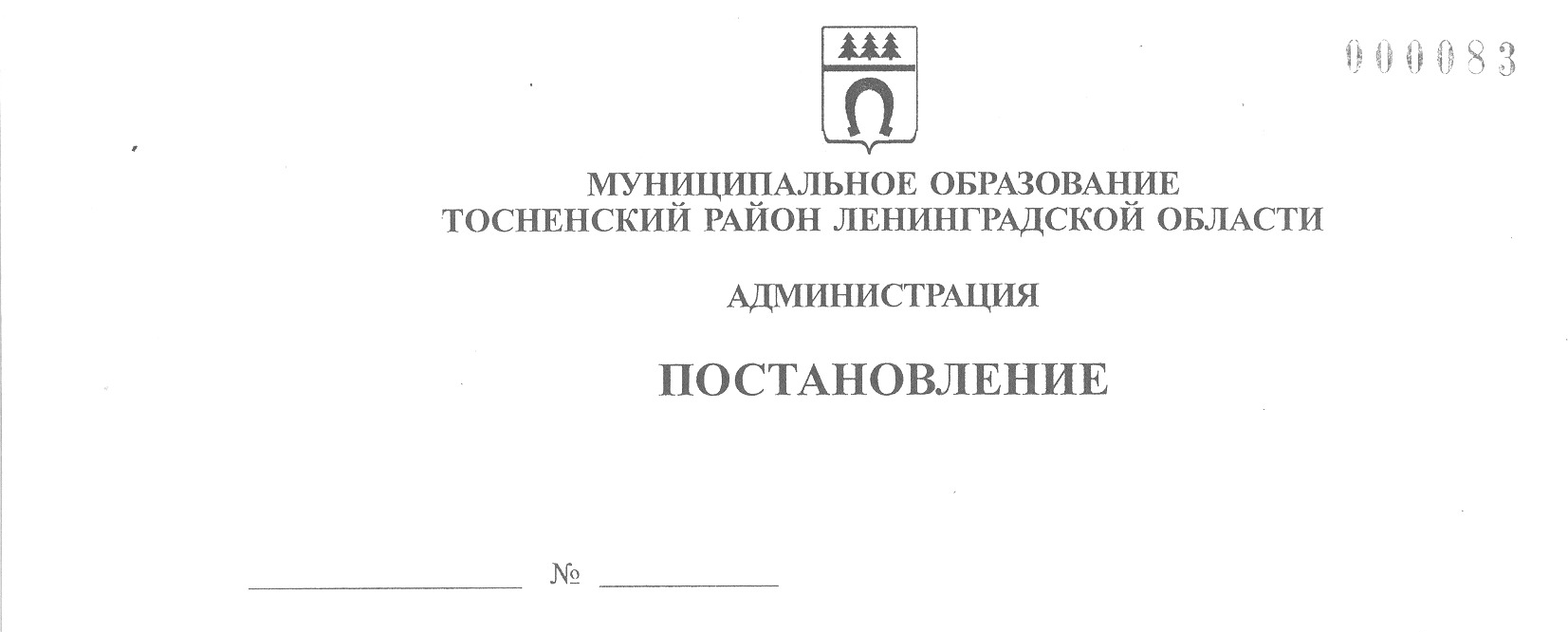 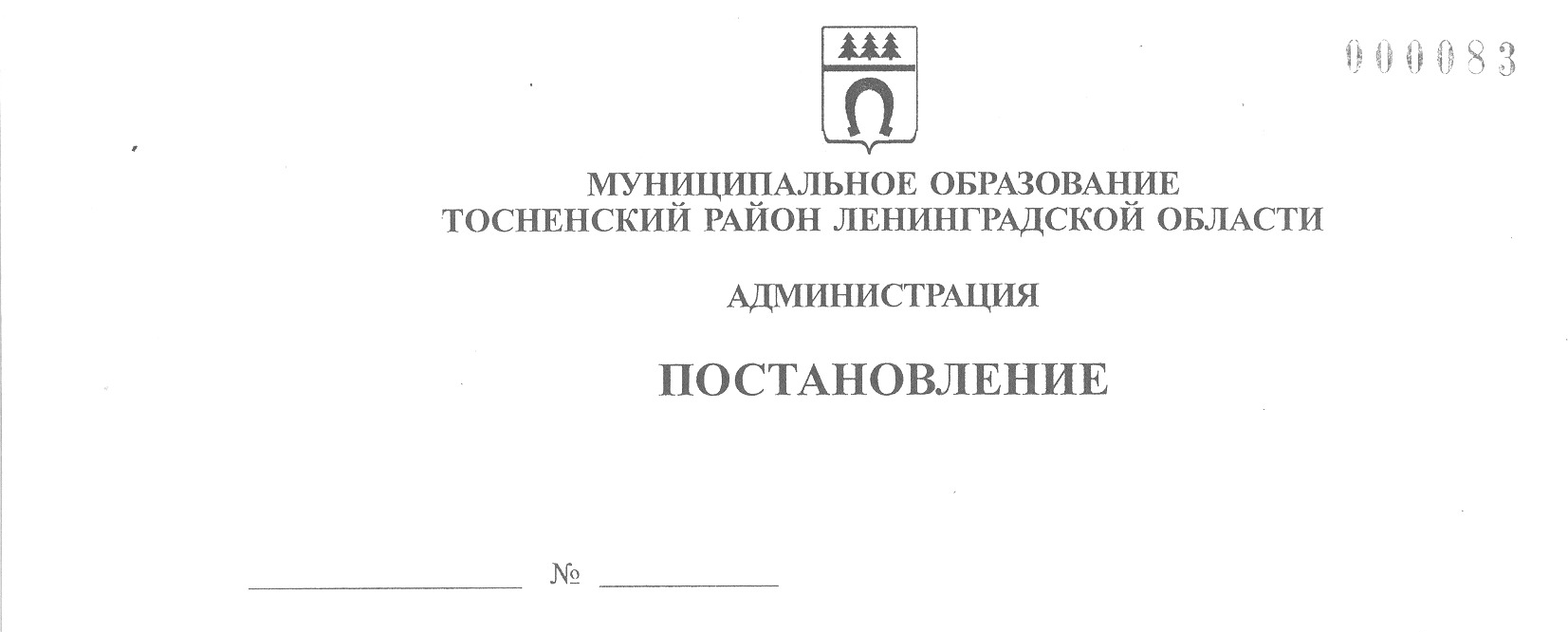 26.07.2023                                  2572-паО создании оперативной группы по обеспечениюбезопасности на период проведения праздничных мероприятий в г. ТосноВ целях обеспечения безопасности и охраны общественного порядка, соблюдения правил дорожного движения в г. Тосно на период проведения праздничных культурно-массовых мероприятий (далее – массовое мероприятие), посвященных 96-ой годовщине образования Ленинградской области, в соответствии с постановлением администрации муниципального образования Тосненский район Ленинградской области от 27.06.2023 № 2277-па «О подготовке и проведении праздничных мероприятий, посвященных 96-й годовщине образования Ленинградской области», исполняя полномочия администрации Тосненского  городского поселения Тосненского муниципального района Ленинградской области на основании статьи 13 Устава Тосненского городского поселения Тосненского муниципального района Ленинградской области и статьи 25 Устава муниципального образования Тосненский муниципальный район Ленинградской области, администрация муниципального образования Тосненский район Ленинградской области ПОСТАНОВЛЯЕТ:1. Создать оперативную группу по обеспечению безопасности на период проведения праздничных мероприятий, посвященных 96-ой годовщине образования Ленинградской области в г. Тосно, и утвердить ее состав (приложение).2. Отделу правопорядка и безопасности, делам ГО и ЧС администрации муниципального образования Тосненский район Ленинградской области направить в пресс-службу комитета по организационной работе, местному самоуправлению, межнациональным и межконфессиональным отношениям администрации муниципального образования Тосненский район Ленинградской области настоящее постановление для обнародования в порядке, установленном Уставом муниципального образования  Тосненский муниципальный район Ленинградской области.3. Пресс-службе комитета по организационной работе, местному самоуправлению, межнациональным и межконфессиональным отношениям администрации муниципального образования  Тосненский район Ленинградской области организовать обнародование постановления в порядке, установленном Уставом муниципального образования Тосненский муниципальный район Ленинградской области.4. Контроль за исполнением настоящего постановления возложить на заместителя главы администрации муниципального образования Тосненский район Ленинградской области по безопасности Цая И.А.5. Настоящее постановление вступает в силу со дня его принятия.Глава администрации                                                                             А.Г. КлементьевПрошкин Андрей Евгеньевич,  8(81361)2160415 гаПриложениек постановлению администрациимуниципального образования Тосненский район Ленинградской области        26.07.2023              2572-па от _______________№ _____СОСТАВоперативной группы по обеспечению безопасности на период проведенияпраздничных мероприятий в г. ТосноРуководитель оперативной группы: Цай Игорь Александрович, заместитель главы администрации муниципального образования Тосненский район Ленинградской области по безопасности (8-921-587-87-37).Заместитель руководителя оперативной группы: Кеменчежи Евгений Валерьевич, начальник отдела жилищно-коммунальной инфраструктуры комитета по жилищно-коммунальному хозяйству и благоустройству администрации муниципального образования Тосненский район Ленинградской области (8-965-004-20-81).Секретарь оперативной группы: Прошкин Андрей Евгеньевич, ведущий специалист отдела правопорядка и безопасности, делам ГО и ЧС администрации муниципального образования Тосненский район Ленинградской области (8-911-236-15-74). Члены оперативной группы:Дадашев Олег Рафаэльевич, начальник отдела ГО и МР  ГБУЗ ЛО «Тосненская клиническая межрайонная больница» (8-921-309-70-70).Дворник Евгений Владимирович, начальник РЭС филиала АО «ЛОЭСК» «Центральные электрические сети» (8-921-859-31-65).Жуков Валерий Юрьевич, заместитель директора МКУ «Центр административно-хозяйственного обеспечения» (8-921-331-73-12).Королева Мария Александровна, инспектор ГООП ОМВД России по Тосненскому району Ленинградской области (8-911-737-81-68).Марлухин Алексей Алексеевич, начальник ОТУ ЦУС по ГТЭС «Гатчинские электрические сети» филиал ПАО «Россети Ленэнерго» (8-921-323-68-55).Никифоров Владимир Вадимович, директор по производству АО «Тепловые сети» (8-911-996-76-01).Руссев Дмитрий Сергеевич, ведущий инженер сервисного центра АО «Ростелеком» (8-921-917-51-84).Сидорцев Павел Николаевич, заместитель начальника 27 пожарно-спасательного отряда федеральной противопожарной службы государственной противопожарной службы Главного управления МЧС России по Ленинградской области (8-905-284-50-57).Юров Сергей Владимирович, начальник участка «Южный» АО «ЛОКС» филиал Тосненский водоканал (8-921-644-59-06).